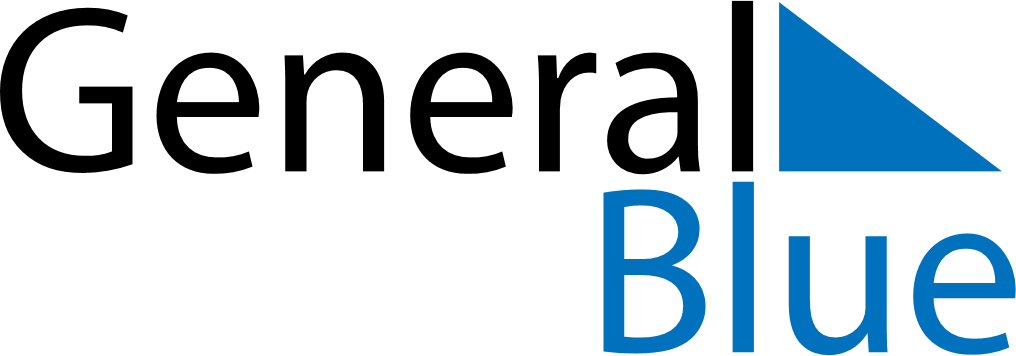 March 2187March 2187March 2187March 2187March 2187SundayMondayTuesdayWednesdayThursdayFridaySaturday12345678910111213141516171819202122232425262728293031